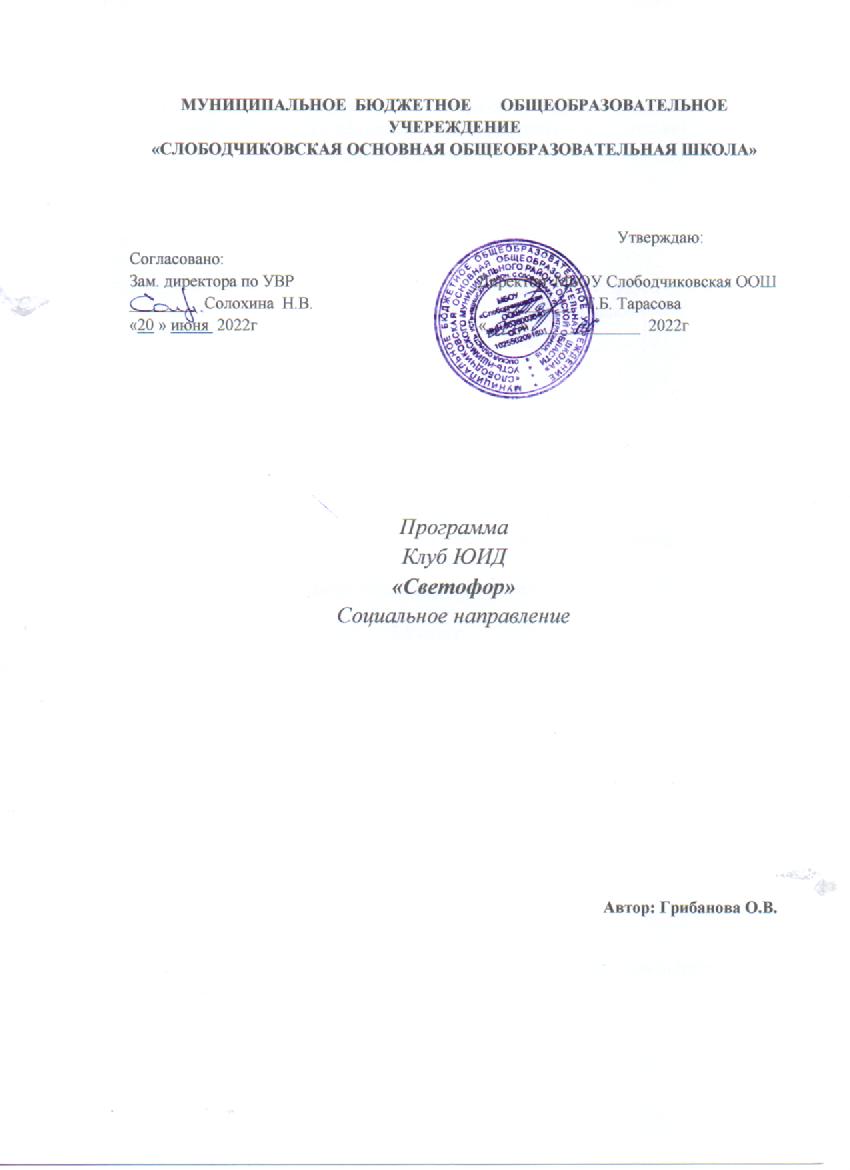 Планируемые результатыЛичностные и метапредметные результаты, которые будут достигнуты учащимися:Приобретение обучающимися  знаний по технике безопасности и жизненно-важным гигиеническим навыкам;Развитие и совершенствование навыков поведения на дороге, оказания первой доврачебной помощи;Формирование интереса к регулярным  занятиям велоспортом, повышение спортивного мастерства;Овладение  двигательными умениями и навыками, улучшение физической подготовки, повышение культурного уровня.УУД:Личностные универсальные учебные действияУ воспитанника будут сформированы:·       учебно-познавательный интерес к новому учебному материалу и способам решения новой задачи;·       ориентация на понимание причин успеха во внеучебной деятельности, в том числе на самоанализ и самоконтроль результата, на анализ соответствия результатов требованиям конкретной задачи;·       способность к самооценке на основе критериев успешности внеучебной деятельности;·       основы социализации личности в форме осознания «Я» как участник дорожного движения, осознание ответственности человека за общее благополучие, осознание ответственности;·       чувство прекрасного и эстетические чувства на основе знакомства с культурой поведения на дороге и в общественных местах.Воспитанник получит возможность для формирования:·       внутренней позиции школьника на уровне положительного отношения к школе, понимания необходимости учения, выраженного в преобладании учебно-познавательных мотивов и предпочтении социального способа оценки знаний;·       выраженной устойчивой учебно-познавательной мотивации учения;·       устойчивого учебно-познавательного интереса к новым общим способам решения задач;·       адекватного понимания причин успешности/неуспешности внеучебной деятельности;·       осознанных устойчивых эстетических предпочтений и ориентации на культуру как значимую сферу человеческой жизни;·       эмпатии как осознанного понимания чувств других людей и сопереживания им, выражающихся в поступках, направленных на помощь и обеспечение благополучия.Регулятивные универсальные учебные действияВоспитанник научится:·       планировать свои действия в соответствии с поставленной задачей и условиями ее реализации, в том числе во внутреннем плане;·       учитывать установленные правила в планировании и контроле способа решения;·       осуществлять итоговый и пошаговый контроль по результату;·       оценивать правильность выполнения действия на уровне адекватной ретроспективной оценки соответствия результатов требованиям данной задачи и задачной области;·       адекватно воспринимать предложения и оценку учителей, товарищей, родителей и других людей;·       различать способ и результат действия.Воспитанник получит возможность научиться:	·       в сотрудничестве с учителем ставить новые учебные задачи;·       проявлять познавательную инициативу в учебном сотрудничестве;·       самостоятельно адекватно оценивать правильность выполнения действия и вносить необходимые коррективы в исполнение как по ходу его реализации, так и  в конце действия.Познавательные универсальные учебные действияВоспитанник научится:·       осуществлять поиск необходимой информации для выполнения внеучебных заданий с использованием учебной литературы;·       осуществлять запись (фиксацию) выборочной информации об окружающем мире и о себе самом, в том числе с помощью инструментов ИКТ;·       строить сообщения, проекты  в устной и письменной форме;·       проводить сравнение и классификацию по заданным критериям;·       устанавливать причинно-следственные связи в изучаемом круге явлений;·       строить рассуждения в форме связи простых суждений об объекте, его строении, свойствах и связях;Воспитанник получит возможность научиться:·       осознанно и произвольно строить сообщения в устной и письменной форме;·       осуществлять выбор наиболее эффективных способов решения задач в зависимости от конкретных условий;·       осуществлять синтез как составление целого из частей, самостоятельно достраивая и восполняя недостающие компоненты;·       осуществлять сравнение, сериацию и классификацию, самостоятельно выбирая основания и критерии для указанных логических операций;·       строить логическое рассуждение, включающее установление причинно-следственных связей;Коммуникативные универсальные учебные действияВоспитанник научится:·       адекватно использовать коммуникативные, прежде всего – речевые, средства для решения различных коммуникативных задач;·       учитывать разные мнения и стремиться к координации различных позиций в сотрудничестве;·       формулировать собственное мнение и позицию;·       договариваться и приходить к общему решению в совместной деятельности, в том числе в ситуации столкновения интересов;·       задавать вопросы;·       использовать речь для регуляции своего действия;·       адекватно использовать речевые средства для решения различных коммуникативных задач, строить монологическое высказывание, владеть диалогической формой речи.Воспитанник получит возможность научиться:·     учитывать и координировать в сотрудничестве отличные от собственной позиции других людей;·       учитывать разные мнения и интересы и обосновывать собственную позицию;·       понимать относительность мнений и подходов к решению проблемы;·       аргументировать свою позицию и координировать ее с позициями партнеров в сотрудничестве при выработке общего решения в совместной деятельности;·       задавать вопросы, необходимые для организации собственной деятельности и сотрудничества с партнером;·       осуществлять взаимный контроль и оказывать в сотрудничестве необходимую взаимопомощь;·       адекватно использовать речь для планирования и регуляции своей деятельности;·       адекватно использовать речевые средства для эффективного решения разнообразных коммуникативных задач.Содержание программы:Тема 1. Мы – ЮИД (2 часа)Зачем нужно знать Правила  Дорожного Движения?Тема 2. Улица полна неожиданностей.  (2 часа)Безопасность на улице. Тема 3. Наши верные друзья. (1 часа)Наши друзья – дорожные знакиТема 4. Это должны знать все.  (2 часа)Мы пассажиры общественного транспортаТема5. Дорожная азбука (2 часа)Где и  как  надо  переходить дорогу?  Безопасность  на  улицеТема 6. Наш друг – светофор (2 часа)Светофор  и  его  сигналыИзучение  и  тренировка  в  подаче  сигналов  регулировщика.  «Красный, желтый, зеленый».Тема 7. Правила дорожного движения (3 часа) « Улица и мы». ГИБДД – помощник и друг.Тема 8. Мой друг – велосипед! (2  часа) Правила езды на велосипеде по улицам и на проезжей части. Тема 9. Безопасность и правила безопасности ( 2 часа )ПДД и пешеход! Поведение во дворах и парковых зонах. Оценка результатов  деятельности: Формы и виды контроля ( Игры,  выставки, турниры, викторины, соревнования, спектакли, выступления агитбригады, концерты)Тематическое планирование на 2022 -2023  учебный  год.№п/пТемаКол-во часов1.Зачем нужно знать Правила                        Дорожного Движения? 12.Викторина «Грамотный пешеход»1  3Безопасность на улице.Заочная экскурсия на проезжую часть. 1 4Игра «Я – пешеход» (практич).15Наши друзья – дорожные знаки.Рассказ учителя о знаках (теоретич).16Мы пассажиры общественного транспорта.Игра (практич).17Где и  как  надо  переходить дорогу? Просмотр фильма. (теоретич)18Где и  как  надо  переходить дорогу? Просмотр фильма. (теоретич)19Безопасность  на  улице. (теоретич.)110Светофор  и  его  сигналы.(теоретич.)111Изучение  и  тренировка  в  подаче  сигналов  регулировщика.  «Красный, желтый, зеленый». (практическое занятие)112« Улица и мы».Просмотр фильма.113ГИБДД – помощник и друг.(теоретич.)114Правила езды на велосипеде по улицам и на проезжей части.(теоретич.)115ПДД и пешеход.  (теоретич.)116Поведение во дворах и парковых зонах.(теоретич.)1Итого16